2020 Big Red FootballKickoff EventFor all Players- Parents and FamilyMeet the CoachesVista High School GymWednesday, April 29th 6:30pm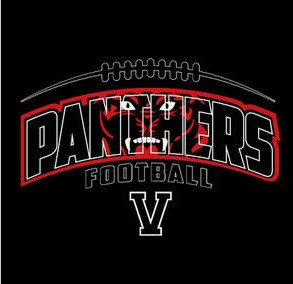 Spirit packs will be available to hand out with purchase of our Bundle Package. Learn about all needed paperwork and requirements for the 2020 seasonGET READ FOR A GREAT SEASON!GO BIG RED 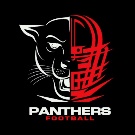 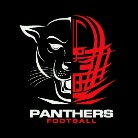 